«О местах, разрешенных для выгула домашних животных на территории муниципального образования Александровский сельсовет»В соответствии со ст. 13 Федерального закона от 27.12.2018 № 498-ФЗ «Об ответственном обращении с животными и о внесении изменений в отдельные законодательные акты Российской Федерации», руководствуясь Уставом Александровского сельсовета Ирбейского района Красноярского края ПОСТАНОВЛЯЮ:Определить места, разрешенные для выгула домашних животных на территории Александровского сельсовета, согласно приложению к настоящему постановлению.          2. Контроль за исполнением настоящего постановления оставляю за собой.3.Постановление вступает в силу в день, следующий за днем его официального опубликования в периодическом печатном издании «Александровский вестник». Глава Александровского сельсовета:                                           И.Н. Белоусова                                                                        Приложение к постановлению администрации                                                                  Александровского сельсоветаот 13.06.2023 № 26-пгПЕРЕЧЕНЬМЕСТ, РАЗРЕШЕННЫХ ДЛЯ ВЫГУЛА ДОМАШНИХ ЖИВОТНЫХНА ТЕРРИТОРИИ АЛЕКСАНДРОВСКОГО СЕЛЬСОВЕТАМеста для выгула домашних животных (площадки для выгула собак) организуются в соответствии с требованиями законодательства Российской Федерации в области санитарно-эпидемиологического благополучия населения, строительных норм и правил, Правил благоустройства территории Александровского сельсовета утвержденных Решением Александровского сельского Совета депутатов от 03.04.2020г. № 91. К местам, разрешенным для выгула домашних животных на территории Александровского сельсовета относятся:Территория (часть территории) земельного участка, на котором расположен многоквартирный жилой дом, входящего в состав общего имущества собственников помещений в таком доме, определенная для выгула домашних животных на общем собрании собственников помещений в многоквартирном доме в соответствии с требованиями Жилищного кодекса Российской Федерации.Огороженная территория (часть территории) земельного участка, находящегося на праве собственности или на ином виде права у физических или юридических лиц, исключающая возможность преодоления ограждения домашними животными.Площадка для выгула собак, которая размещается:на расстоянии от окон жилых и общественных зданий, границ территории образовательных, медицинских организаций, детских, спортивных площадок, площадок отдыха не менее 40 метров;на расстоянии от объекта культурного наследия, определяемом в соответствии с Федеральным законом от 25.06.2002 № 73-ФЗ «Об объектах культурного наследия (памятниках истории и культуры) народов Российской Федерации», с учетом определяемых зон охраны такого объекта и устанавливаемых границ защитной зоны такого объекта.Пустыри, овраги.Территории общего пользования, за исключением парков, скверов, учреждений здравоохранения, детских дошкольных и образовательных учреждений и прилегающих к ним площадок, спортивных сооружений, детских площадок, пляжей, рынков.Территория (часть территории) многофункционального парка (при наличии) в случае включения в состав такого парка площадок для выгула собак.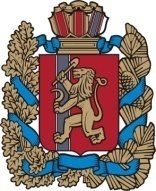 Администрация  Администрация  Администрация  Администрация  Администрация  Администрация  Администрация  Администрация  Администрация  Администрация  Александровского сельсоветаИрбейского района Красноярского краяАлександровского сельсоветаИрбейского района Красноярского краяАлександровского сельсоветаИрбейского района Красноярского краяАлександровского сельсоветаИрбейского района Красноярского краяАлександровского сельсоветаИрбейского района Красноярского краяАлександровского сельсоветаИрбейского района Красноярского краяАлександровского сельсоветаИрбейского района Красноярского краяАлександровского сельсоветаИрбейского района Красноярского краяАлександровского сельсоветаИрбейского района Красноярского краяАлександровского сельсоветаИрбейского района Красноярского краяПОСТАНОВЛЕНИЕ ПОСТАНОВЛЕНИЕ ПОСТАНОВЛЕНИЕ ПОСТАНОВЛЕНИЕ ПОСТАНОВЛЕНИЕ ПОСТАНОВЛЕНИЕ ПОСТАНОВЛЕНИЕ ПОСТАНОВЛЕНИЕ ПОСТАНОВЛЕНИЕ ПОСТАНОВЛЕНИЕ 13.06.2023 г.13.06.2023 г.13.06.2023 г.13.06.2023 г. с. Александровка с. Александровка№ 26-пг